封斋的人流鼻血的教法律例أصيب بنزيف وهو صائم[باللغة الصينية ]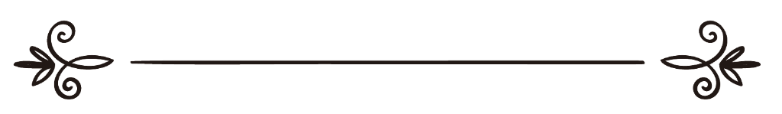 来源：伊斯兰问答网站مصدر : موقع الإسلام سؤال وجواب编审: 伊斯兰之家中文小组مراجعة: فريق اللغة الصينية بموقع دار الإسلام封斋的人流鼻血的教法律例问：一个封斋的人在斋月中28天都流鼻血，他的教法律例是什么？我告诉你们：我已经59岁了，一生当中从来没有流过鼻血，在去年的斋月中我开始流鼻血，从早到晚每天流鼻血三至六次，有的时候鼻血流到喉咙，然后我把凝结的血块从喉咙取出来。答：一切赞颂，全归真主。如果事实如你所述，则你的斋戒是正确有效的，因为你流鼻血是不由自主的，所以不能断定你已经开斋了，给人容易的教法证据证明了这一点，真主说：“真主只给人责成他力所能及的事情。”（2：286）真主说：“真主不欲使你们烦难。”（5：6）一切顺利，唯凭真主；愿真主祝福我们的先知穆罕默德和他的家属以及圣门弟子，并使他们平安。教法律例和学术研究常任委员会：谢赫阿卜杜•阿齐兹•本•阿卜杜拉•本巴兹谢赫阿卜杜•冉扎格•阿菲夫谢赫阿卜杜拉•本•尔德亚尼谢赫阿卜杜拉•本•古吴德《教法律例和学术研究常任委员会法特瓦》(10 / 264، 265 )在法特瓦中还说：“一个封斋的人如果不由自主的出现流血，则他的斋戒是正确有效的。”谢赫阿卜杜•阿齐兹•本•阿卜杜拉•本巴兹谢赫阿卜杜•冉扎格•阿菲夫谢赫阿卜杜拉•本•尔德亚尼谢赫阿卜杜拉•本•古吴德《教法律例和学术研究常任委员会法特瓦》(10 / 268 ) 真主至知！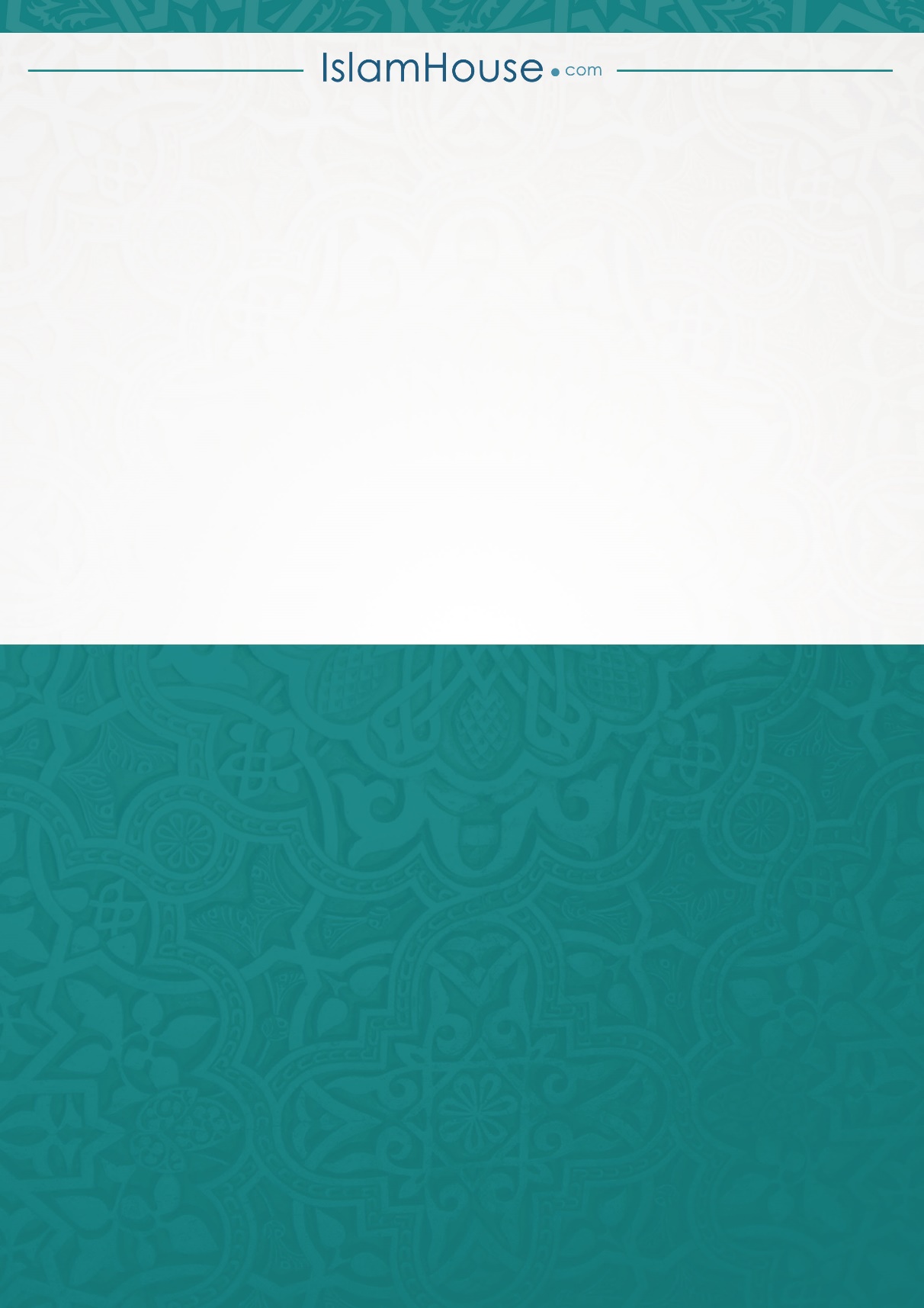 